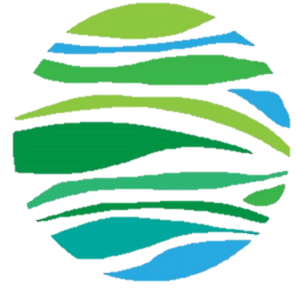 ЭКОЛОГИЧЕСКОЕ ВОСПИТАНИЕ ЧЕРЕЗ ЭЛЕМЕНТЫ ТЕАТРАЛЬНОЙ ПЕДАГОГИКИ(ИЗ ОПЫТА РАБОТЫ)Новокузнецк, 2020«У природы всего четыре большихдекорации – времена года, вечно однии  те же актеры – солнце, луна и прочиесветила, зато она меняет зрителей,отправляя их в иной мир»./французский писатель-публицистРивароль Антуан /Человечество стоит перед лицом экологической катастрофы. Причиной нарушения экологического равновесия послужило потребительское отношение людей к окружающему миру. Чтобы выжить, человечество должно научиться жить на Земле по новому, решение этой задачи возможно при условии формирования нового мышления – экологического воспитания экологической культуры личности. Экология – наука о взаимоотношениях живых организмов друг с другом и с окружающей средой. Но в нашей действительности экология -  это не просто наука, это новое мировоззрение. Человек – не главное действующее лицо, а особая, разумная, но все же, только часть природы. Необходимо помочь осознать реальное положение человека, как биологического вида, существующего на нашей планете наравне с другими, не менее значимыми.Осознанный контакт с естественной окружающей средой начинается со школьного возраста. Именно тогда закладывается начало экологической культуры личности, ребенок получает эмоциональные впечатления о природе и социуме, накапливает представление о разных формах жизни, формируется основа экологического мышления, сознание и культура.Формирование гуманного отношения к природе – основная задача экологического воспитания, которая реализуется путем развития в детях сострадания, сопереживания и сочувствия ко всем живым существам на планете. Человек – часть природы, но зачастую именно он оказывает пагубное влияние на окружающий мир. Формирование активной позиции «защитника и друга»  мира  природы является одной из основных в воспитании экологической культуры детей в начальной школе. Они особенно впечатлительны и отзывчивы, поэтому активно включаются во все мероприятия по защите тех, кто в этом нуждается. Важно показать детям, что люди занимают более сильную позицию по отношению к миру природы (например, растения завянут без полива, птицы зимой погибнут от холода без кормежки). Поэтому нам следует направить все усилия на то, чтобы все живое на земле развивалось и приносило радость (например, утреннее пение птиц под окном будет приятно тем, кто их кормил зимой, а цветущий цветок на окне порадует тех, кто его поливал).В. А. Сухомлинский считал необходимым вводить ребёнка в окружающий мир природы так, чтобы каждый день открывал в нем что-то новое для себя, чтобы он рос исследователем, чтобы каждый его шаг был путешествием к истокам чудес в природе, облагораживал сердце и закалял волю.Человек познает мир на протяжении всей жизни. Самый важный период этого понимания - учеба в школе, когда закладываются основы наук, на базе которых в сознании человека выстраивается научная картина мира. От этого в дальнейшем будут зависеть характер взглядов и убеждений человека, его миропонимание и поступки. Вот почему учителю отводится ответственная роль-стать проводником нового мышления - экологического.Предлагаю вашему вниманию несколько примеров использования элементов театральной педагогики для формирования знаний о природе, природных явлениях, растительном и животном мире, прошедших успешную апробацию на практике и вошедших в мою систему работы.Научить детей читать стихи! Ох, нелегкое это дело! А если это получиться у твоих учеников, то это значит, что пробудил и взрастил учитель в ребенке чувство прекрасного и радости бытия. Научил их сопереживать и размышлять. Уроки поэзии учат слышать музыку стихотворения, лучше понимать окружающий мир. Вот тут и помогает сама музыка, которая создает обстановку лирического настроения. Под музыку дети представляют и шелест листопада, стук дождя, пение птиц, снежную вьюгу, трескучий мороз. Все эти образы учащиеся запечатлевают на своих рисунках, затем показывают свои иллюстрации и озвучивают их стихами. Но иногда музыку можно заменить предметом и чтение стихов становиться тоже интересным, ярким и эмоциональным: накинув на себя теплую шаль, учитель читает стихи о снежной вьюге, о трескучем морозе.  Передаст платок ученику, и он почувствует, как, в самом деле, холодно в мороз без этого платка.Все злей метель и с каждою минутойСердито рвет последние листы,И за сердце хватает холод лютый; Они стоят, молчат; молчи и ты!                                                                        (А. Фет)Прочитать о каплях дождя можно с раскрытым зонтиком, чем не яркое представление о силе дождя и влажной погоде:Вот пробилось из-за тучиСиней молнии струя – Пламень белый и летучийОкаймил ее края.Чаще капли дождевыеВихрем пыль летит с полей,И раскаты громовыеВсе сердитей и смелей.                                    (Ф. Тютчев)А ведь можно задействовать и запахи …Гроза прошла, и ветка белых розВ окно мне дышит ароматом…Еще трава полна прозрачных слез,И гром вдали гремит раскатом.        (А. Блок)В своей практике я использую ряд упражнений для подготовки ролевой игры.  «Разогревающие» упражнения пантомимического характера:– представьте, что вы пробираетесь по джунглям;– покажите классу, как вы пытаетесь перейти через ручей;– покажите классу, какое животное вы бы хотели иметь дома;–покажите классу, что вы чувствуете, когда обнаруживаете что-то удивительное в траве…Далее усложняю ситуацию и прошу ребят “превратиться” в то животное, которое они показывали, и рассказать о нем или рассказать о том, что они увидели в траве…	На занятиях внеурочной деятельности через тренинги ребята показывают своё отношение к окружающему миру, приобретённый опыт на основе своих  наблюдений за растительным и животным миром.Экологическое воспитание детей – прежде всего воспитание человечности, т.е. доброты, ответственного отношения к природе и к людям, которые живут рядом, к потомкам, которым надо оставить Землю пригодной для полноценной жизни. Оно должно учить детей понимать себя и всё, что происходит вокруг. Нужно учить ребят правильно вести себя в природе и среди людей, любить и понимать природу.«Наш дом, планета Земля, должен стать заботой каждого из нас. Самая большая ценность на Земле - жизнь в её разных проявлениях. Ценно каждое живое существо, независимо от его значения для человека. Ценна любая культура, вера, любой народ».    (Из Хартии Земли)